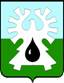 МУНИЦИПАЛЬНОЕ ОБРАЗОВАНИЕ ГОРОД УРАЙХанты-Мансийский автономный округ - ЮграАДМИНИСТРАЦИЯ ГОРОДА УРАЙПОСТАНОВЛЕНИЕот  __________                          			                                                        № ___________	О внесении изменений в  муниципальную программу «Информационное общество - Урай»  на 2019-2030 годыНа основании Федерального закона от 06.10.2003 №131-ФЗ «Об общих принципах организации местного самоуправления в Российской Федерации», статьи 179 Бюджетного кодекса Российской Федерации, постановления администрации города Урай от 26.04.2017 №1085 «О муниципальных программах муниципального образования городского округа город Урай»:1. Внести изменения в муниципальную программу «Информационное общество – Урай» на 2019-2030 годы, утвержденную постановлением администрации города Урай от 25.09.2018 №2469, согласно приложению.2. Опубликовать постановление в газете «Знамя» и разместить на официальном сайте органов местного самоуправления города Урай в информационно-телекоммуникационной сети «Интернет».3. Контроль за выполнением постановления возложить на первого заместителя главы города Урай В.В.Гамузова. Глава города Урай                                                                                                               А.В.ИвановПриложение к  постановлению                      администрации  города Урайот  ______________  №_______Изменения в муниципальную программу  «Информационное общество – Урай» на 2019-2030 годы1. В паспорте муниципальной программы строку 12 изложить в новой редакции:«».Абзац пятый раздела 2 изложить в новой редакции:«Перечень возможных рисков при реализации муниципальной программы и мер по их преодолению приведен в таблице 4 муниципальной программы.».Таблицу 2 муниципальной программы изложить в новой редакции:«Таблица 2Перечень основных мероприятий муниципальной программы».12.Параметры финансового обеспечения муниципальной программы1. Источник финансового обеспечения муниципальной программы: - бюджет муниципального образования городской округ город Урай; - бюджет Ханты - Мансийского автономного округа – Югры.Для реализации муниципальной программы необходимо:- 2019 год – 17 688,7 тыс. рублей; - 2020 год – 15 561,9 тыс. рублей;- 2021 год – 14 161,9 тыс. рублей;- 2022 год – 22 650,1 тыс. рублей; - 2023 год – 22 660,1 тыс. рублей;- 2024 год – 21 105,6 тыс. рублей;- 2025 год – 23 950,1 тыс. рублей;- 2026 год – 22 110,1 тыс. рублей; - 2027 год – 20 555,6 тыс. рублей; - 2028 год – 23 400,1 тыс. рублей;- 2029 год – 22 110,1 тыс. рублей;- 2030 год – 20 555,6 тыс. рублей.                                                                                                                                                  №Основные мероприятия муниципальной программыОтветственный исполнитель/соисполнитель муниципальной программыЦелевой показатель,№Источники финансированияФинансовые затраты на реализацию (тыс.рублей)Финансовые затраты на реализацию (тыс.рублей)Финансовые затраты на реализацию (тыс.рублей)Финансовые затраты на реализацию (тыс.рублей)Финансовые затраты на реализацию (тыс.рублей)Финансовые затраты на реализацию (тыс.рублей)Финансовые затраты на реализацию (тыс.рублей)Финансовые затраты на реализацию (тыс.рублей)Финансовые затраты на реализацию (тыс.рублей)Финансовые затраты на реализацию (тыс.рублей)Финансовые затраты на реализацию (тыс.рублей)Финансовые затраты на реализацию (тыс.рублей)Финансовые затраты на реализацию (тыс.рублей)                                                                                                                                                  №Основные мероприятия муниципальной программыОтветственный исполнитель/соисполнитель муниципальной программыЦелевой показатель,№Источники финансированияОбъем финансирования (всего, тыс. руб.)в том числе по годам, тыс. руб.в том числе по годам, тыс. руб.в том числе по годам, тыс. руб.в том числе по годам, тыс. руб.в том числе по годам, тыс. руб.в том числе по годам, тыс. руб.в том числе по годам, тыс. руб.в том числе по годам, тыс. руб.в том числе по годам, тыс. руб.в том числе по годам, тыс. руб.в том числе по годам, тыс. руб.в том числе по годам, тыс. руб.                                                                                                                                                  №Основные мероприятия муниципальной программыОтветственный исполнитель/соисполнитель муниципальной программыЦелевой показатель,№Источники финансированияОбъем финансирования (всего, тыс. руб.)2019202020212022202320242025202620272028202920301Цель 1. Формирование информационного пространства на основе использования информационных и телекоммуникационных технологий для повышения качества жизни граждан, улучшения условий деятельности организаций города Урай и обеспечения условий для реализации эффективной системы управления в органах местного самоуправления города.Цель 1. Формирование информационного пространства на основе использования информационных и телекоммуникационных технологий для повышения качества жизни граждан, улучшения условий деятельности организаций города Урай и обеспечения условий для реализации эффективной системы управления в органах местного самоуправления города.Цель 1. Формирование информационного пространства на основе использования информационных и телекоммуникационных технологий для повышения качества жизни граждан, улучшения условий деятельности организаций города Урай и обеспечения условий для реализации эффективной системы управления в органах местного самоуправления города.Цель 1. Формирование информационного пространства на основе использования информационных и телекоммуникационных технологий для повышения качества жизни граждан, улучшения условий деятельности организаций города Урай и обеспечения условий для реализации эффективной системы управления в органах местного самоуправления города.Цель 1. Формирование информационного пространства на основе использования информационных и телекоммуникационных технологий для повышения качества жизни граждан, улучшения условий деятельности организаций города Урай и обеспечения условий для реализации эффективной системы управления в органах местного самоуправления города.Цель 1. Формирование информационного пространства на основе использования информационных и телекоммуникационных технологий для повышения качества жизни граждан, улучшения условий деятельности организаций города Урай и обеспечения условий для реализации эффективной системы управления в органах местного самоуправления города.Цель 1. Формирование информационного пространства на основе использования информационных и телекоммуникационных технологий для повышения качества жизни граждан, улучшения условий деятельности организаций города Урай и обеспечения условий для реализации эффективной системы управления в органах местного самоуправления города.Цель 1. Формирование информационного пространства на основе использования информационных и телекоммуникационных технологий для повышения качества жизни граждан, улучшения условий деятельности организаций города Урай и обеспечения условий для реализации эффективной системы управления в органах местного самоуправления города.Цель 1. Формирование информационного пространства на основе использования информационных и телекоммуникационных технологий для повышения качества жизни граждан, улучшения условий деятельности организаций города Урай и обеспечения условий для реализации эффективной системы управления в органах местного самоуправления города.Цель 1. Формирование информационного пространства на основе использования информационных и телекоммуникационных технологий для повышения качества жизни граждан, улучшения условий деятельности организаций города Урай и обеспечения условий для реализации эффективной системы управления в органах местного самоуправления города.Цель 1. Формирование информационного пространства на основе использования информационных и телекоммуникационных технологий для повышения качества жизни граждан, улучшения условий деятельности организаций города Урай и обеспечения условий для реализации эффективной системы управления в органах местного самоуправления города.Цель 1. Формирование информационного пространства на основе использования информационных и телекоммуникационных технологий для повышения качества жизни граждан, улучшения условий деятельности организаций города Урай и обеспечения условий для реализации эффективной системы управления в органах местного самоуправления города.Цель 1. Формирование информационного пространства на основе использования информационных и телекоммуникационных технологий для повышения качества жизни граждан, улучшения условий деятельности организаций города Урай и обеспечения условий для реализации эффективной системы управления в органах местного самоуправления города.Цель 1. Формирование информационного пространства на основе использования информационных и телекоммуникационных технологий для повышения качества жизни граждан, улучшения условий деятельности организаций города Урай и обеспечения условий для реализации эффективной системы управления в органах местного самоуправления города.Цель 1. Формирование информационного пространства на основе использования информационных и телекоммуникационных технологий для повышения качества жизни граждан, улучшения условий деятельности организаций города Урай и обеспечения условий для реализации эффективной системы управления в органах местного самоуправления города.Цель 1. Формирование информационного пространства на основе использования информационных и телекоммуникационных технологий для повышения качества жизни граждан, улучшения условий деятельности организаций города Урай и обеспечения условий для реализации эффективной системы управления в органах местного самоуправления города.Цель 1. Формирование информационного пространства на основе использования информационных и телекоммуникационных технологий для повышения качества жизни граждан, улучшения условий деятельности организаций города Урай и обеспечения условий для реализации эффективной системы управления в органах местного самоуправления города.1.1Задача 1. Развитие информационного общества и формирование электронного муниципалитета.Задача 1. Развитие информационного общества и формирование электронного муниципалитета.Задача 1. Развитие информационного общества и формирование электронного муниципалитета.Задача 1. Развитие информационного общества и формирование электронного муниципалитета.Задача 1. Развитие информационного общества и формирование электронного муниципалитета.Задача 1. Развитие информационного общества и формирование электронного муниципалитета.Задача 1. Развитие информационного общества и формирование электронного муниципалитета.Задача 1. Развитие информационного общества и формирование электронного муниципалитета.Задача 1. Развитие информационного общества и формирование электронного муниципалитета.Задача 1. Развитие информационного общества и формирование электронного муниципалитета.Задача 1. Развитие информационного общества и формирование электронного муниципалитета.Задача 1. Развитие информационного общества и формирование электронного муниципалитета.Задача 1. Развитие информационного общества и формирование электронного муниципалитета.Задача 1. Развитие информационного общества и формирование электронного муниципалитета.Задача 1. Развитие информационного общества и формирование электронного муниципалитета.Задача 1. Развитие информационного общества и формирование электронного муниципалитета.Задача 1. Развитие информационного общества и формирование электронного муниципалитета.1.1.1Развитие информационных систем, инфраструктуры информационного общества и цифровой экономики на территории  муниципального образования города Урай (далее также – муниципальное образование)УИТиС1.1.1, 1.1.2Всего1140270032632622001200120012008508508508508501.1.1Развитие информационных систем, инфраструктуры информационного общества и цифровой экономики на территории  муниципального образования города Урай (далее также – муниципальное образование)УИТиС1.1.1, 1.1.2Федеральный бюджет0,00,00,00,00,00,00,00,00,00,00,00,00,01.1.1Развитие информационных систем, инфраструктуры информационного общества и цифровой экономики на территории  муниципального образования города Урай (далее также – муниципальное образование)УИТиС1.1.1, 1.1.2Бюджет Ханты-Мансийского автономного округа - Югры0,00,00,00,00,00,00,00,00,00,00,00,00,01.1.1Развитие информационных систем, инфраструктуры информационного общества и цифровой экономики на территории  муниципального образования города Урай (далее также – муниципальное образование)УИТиС1.1.1, 1.1.2Бюджет городского округа город Урай1140270032632622001200120012008508508508508501.1.1Развитие информационных систем, инфраструктуры информационного общества и цифровой экономики на территории  муниципального образования города Урай (далее также – муниципальное образование)УИТиС1.1.1, 1.1.2Иные источники финансирования0,00,00,00,00,00,00,00,00,00,00,00,00,01.1.1.1Развитие и сопровождение функциональных возможностей информационных порталов муниципального образования и официального сайтаУИТиС1.1.1Всего32003001001003003003003003003003003003001.1.1.1Развитие и сопровождение функциональных возможностей информационных порталов муниципального образования и официального сайтаУИТиС1.1.1Федеральный бюджет0,00,00,00,00,00,00,00,00,00,00,00,00,01.1.1.1Развитие и сопровождение функциональных возможностей информационных порталов муниципального образования и официального сайтаУИТиС1.1.1Бюджет Ханты-Мансийского автономного округа - Югры0,00,00,00,00,00,00,00,00,00,00,00,00,01.1.1.1Развитие и сопровождение функциональных возможностей информационных порталов муниципального образования и официального сайтаУИТиС1.1.1Бюджет городского округа город Урай32003001001003003003003003003003003003001.1.1.1Развитие и сопровождение функциональных возможностей информационных порталов муниципального образования и официального сайтаУИТиС1.1.1Иные источники финансирования0,00,00,00,00,00,00,00,00,00,00,00,00,01.1.1.2Поддержка, модернизация и развитие информационных систем в рамках реализации  мероприятий по формированию электронного муниципалитета на территории муниципального образования УИТиС1.1.1Всего25503001501503003003003001501501501501501.1.1.2Поддержка, модернизация и развитие информационных систем в рамках реализации  мероприятий по формированию электронного муниципалитета на территории муниципального образования УИТиС1.1.1Федеральный бюджет0,00,00,00,00,00,00,00,00,00,00,00,00,01.1.1.2Поддержка, модернизация и развитие информационных систем в рамках реализации  мероприятий по формированию электронного муниципалитета на территории муниципального образования УИТиС1.1.1Бюджет Ханты-Мансийского автономного округа - Югры0,00,00,00,00,00,00,00,00,00,00,00,00,01.1.1.2Поддержка, модернизация и развитие информационных систем в рамках реализации  мероприятий по формированию электронного муниципалитета на территории муниципального образования УИТиС1.1.1Бюджет городского округа город Урай25503001501503003003003001501501501501501.1.1.2Поддержка, модернизация и развитие информационных систем в рамках реализации  мероприятий по формированию электронного муниципалитета на территории муниципального образования УИТиС1.1.1Иные источники финансирования0,00,00,00,00,00,00,00,00,00,00,00,00,01.1.1.3Приобретение, внедрение и развитие (модернизация)  программного обеспечения, аппаратно-программных комплексов, сетевого оборудования  в рамках мероприятий по переходу на отечественное программное обеспечениеУИТиС1.1.2Всего450000015005005005003003003003003001.1.1.3Приобретение, внедрение и развитие (модернизация)  программного обеспечения, аппаратно-программных комплексов, сетевого оборудования  в рамках мероприятий по переходу на отечественное программное обеспечениеУИТиС1.1.2Федеральный бюджет0,00,00,00,00,00,00,00,00,00,00,00,00,01.1.1.3Приобретение, внедрение и развитие (модернизация)  программного обеспечения, аппаратно-программных комплексов, сетевого оборудования  в рамках мероприятий по переходу на отечественное программное обеспечениеУИТиС1.1.2Бюджет Ханты-Мансийского автономного округа - Югры0,00,00,00,00,00,00,00,00,00,00,00,00,01.1.1.3Приобретение, внедрение и развитие (модернизация)  программного обеспечения, аппаратно-программных комплексов, сетевого оборудования  в рамках мероприятий по переходу на отечественное программное обеспечениеУИТиС1.1.2Бюджет городского округа город Урай450000015005005005003003003003003001.1.1.3Приобретение, внедрение и развитие (модернизация)  программного обеспечения, аппаратно-программных комплексов, сетевого оборудования  в рамках мероприятий по переходу на отечественное программное обеспечениеУИТиС1.1.2Иные источники финансирования0,00,00,00,00,00,00,00,00,00,00,00,00,01.1.1.4Участие в семинарах и научно-практических конференциях по развитию ИКТУИТиС1.1.1, 1.1.2Всего115210076761001001001001001001001001001.1.1.4Участие в семинарах и научно-практических конференциях по развитию ИКТУИТиС1.1.1, 1.1.2Федеральный бюджет0,00,00,00,00,00,00,00,00,00,00,00,00,01.1.1.4Участие в семинарах и научно-практических конференциях по развитию ИКТУИТиС1.1.1, 1.1.2Бюджет Ханты-Мансийского автономного округа - Югры0,00,00,00,00,00,00,00,00,00,00,00,00,01.1.1.4Участие в семинарах и научно-практических конференциях по развитию ИКТУИТиС1.1.1, 1.1.2Бюджет городского округа город Урай115210076761001001001001001001001001001.1.1.4Участие в семинарах и научно-практических конференциях по развитию ИКТУИТиС1.1.1, 1.1.2Иные источники финансирования0,00,00,00,00,00,00,00,00,00,00,00,00,01.2Задача 2. Обеспечение условий для безопасности информации в информационных системах в органах местного самоуправления города Урай и муниципальных учреждениях для обеспечения системы эффективного управления.Задача 2. Обеспечение условий для безопасности информации в информационных системах в органах местного самоуправления города Урай и муниципальных учреждениях для обеспечения системы эффективного управления.Задача 2. Обеспечение условий для безопасности информации в информационных системах в органах местного самоуправления города Урай и муниципальных учреждениях для обеспечения системы эффективного управления.Задача 2. Обеспечение условий для безопасности информации в информационных системах в органах местного самоуправления города Урай и муниципальных учреждениях для обеспечения системы эффективного управления.Задача 2. Обеспечение условий для безопасности информации в информационных системах в органах местного самоуправления города Урай и муниципальных учреждениях для обеспечения системы эффективного управления.Задача 2. Обеспечение условий для безопасности информации в информационных системах в органах местного самоуправления города Урай и муниципальных учреждениях для обеспечения системы эффективного управления.Задача 2. Обеспечение условий для безопасности информации в информационных системах в органах местного самоуправления города Урай и муниципальных учреждениях для обеспечения системы эффективного управления.Задача 2. Обеспечение условий для безопасности информации в информационных системах в органах местного самоуправления города Урай и муниципальных учреждениях для обеспечения системы эффективного управления.Задача 2. Обеспечение условий для безопасности информации в информационных системах в органах местного самоуправления города Урай и муниципальных учреждениях для обеспечения системы эффективного управления.Задача 2. Обеспечение условий для безопасности информации в информационных системах в органах местного самоуправления города Урай и муниципальных учреждениях для обеспечения системы эффективного управления.Задача 2. Обеспечение условий для безопасности информации в информационных системах в органах местного самоуправления города Урай и муниципальных учреждениях для обеспечения системы эффективного управления.Задача 2. Обеспечение условий для безопасности информации в информационных системах в органах местного самоуправления города Урай и муниципальных учреждениях для обеспечения системы эффективного управления.Задача 2. Обеспечение условий для безопасности информации в информационных системах в органах местного самоуправления города Урай и муниципальных учреждениях для обеспечения системы эффективного управления.Задача 2. Обеспечение условий для безопасности информации в информационных системах в органах местного самоуправления города Урай и муниципальных учреждениях для обеспечения системы эффективного управления.Задача 2. Обеспечение условий для безопасности информации в информационных системах в органах местного самоуправления города Урай и муниципальных учреждениях для обеспечения системы эффективного управления.Задача 2. Обеспечение условий для безопасности информации в информационных системах в органах местного самоуправления города Урай и муниципальных учреждениях для обеспечения системы эффективного управления.Задача 2. Обеспечение условий для безопасности информации в информационных системах в органах местного самоуправления города Урай и муниципальных учреждениях для обеспечения системы эффективного управления.1.2.1Формирование муниципальной телекоммуникационной инфраструктуры и развитие сервисов на ее основе.УИТиС1.2.2Всего5686,5886,52002006006006006004004004004004001.2.1Формирование муниципальной телекоммуникационной инфраструктуры и развитие сервисов на ее основе.УИТиС1.2.2Федеральный бюджет0,00,00,00,00,00,00,00,00,00,00,00,00,01.2.1Формирование муниципальной телекоммуникационной инфраструктуры и развитие сервисов на ее основе.УИТиС1.2.2Бюджет Ханты-Мансийского автономного округа - Югры0,00,00,00,00,00,00,00,00,00,00,00,00,01.2.1Формирование муниципальной телекоммуникационной инфраструктуры и развитие сервисов на ее основе.УИТиС1.2.2Бюджет городского округа город Урай5686,5886,52002006006006006004004004004004001.2.1Формирование муниципальной телекоммуникационной инфраструктуры и развитие сервисов на ее основе.УИТиС1.2.2Иные источники финансирования0,00,00,00,00,00,00,00,00,00,00,00,00,01.2.1.1Развитие (подключение новых объектов), модернизация и обеспечение эксплуатации Корпоративной сети передачи данных ОМСУУИТиС1.2.2Всего4168,5468,51001005005005005003003003003003001.2.1.1Развитие (подключение новых объектов), модернизация и обеспечение эксплуатации Корпоративной сети передачи данных ОМСУУИТиС1.2.2Федеральный бюджет0,00,00,00,00,00,00,00,00,00,00,00,00,01.2.1.1Развитие (подключение новых объектов), модернизация и обеспечение эксплуатации Корпоративной сети передачи данных ОМСУУИТиС1.2.2Бюджет Ханты-Мансийского автономного округа - Югры0,00,00,00,00,00,00,00,00,00,00,00,00,01.2.1.1Развитие (подключение новых объектов), модернизация и обеспечение эксплуатации Корпоративной сети передачи данных ОМСУУИТиС1.2.2Бюджет городского округа город Урай4168,5468,51001005005005005003003003003003001.2.1.1Развитие (подключение новых объектов), модернизация и обеспечение эксплуатации Корпоративной сети передачи данных ОМСУУИТиС1.2.2Иные источники финансирования0,00,00,00,00,00,00,00,00,00,00,00,00,01.2.1.2Развитие сервисов на основе корпоративной сети передачи данных ОМСУ (IP-телефония)УИТиС1.2.2Всего1518,0418,0100,0100,0100,0100,0100,0100,0100,0100,0100,0100,0100,01.2.1.2Развитие сервисов на основе корпоративной сети передачи данных ОМСУ (IP-телефония)УИТиС1.2.2Федеральный бюджет0,00,00,00,00,00,00,00,00,00,00,00,00,01.2.1.2Развитие сервисов на основе корпоративной сети передачи данных ОМСУ (IP-телефония)УИТиС1.2.2Бюджет Ханты-Мансийского автономного округа - Югры0,00,00,00,00,00,00,00,00,00,00,00,00,01.2.1.2Развитие сервисов на основе корпоративной сети передачи данных ОМСУ (IP-телефония)УИТиС1.2.2Бюджет городского округа город Урай1518,0418,0100,0100,0100,0100,0100,0100,0100,0100,0100,0100,0100,01.2.1.2Развитие сервисов на основе корпоративной сети передачи данных ОМСУ (IP-телефония)УИТиС1.2.2Иные источники финансирования0,00,00,00,00,00,00,00,00,00,00,00,00,01.2.2Обеспечение информационной безопасности в администрации города Урай, органах администрации города Урай, муниципальных казенных, бюджетных и автономных учреждениях города УрайУИТиС,органы администрации города Урай, не обладающие правами юридического лица,МКУ УЖКХ,МБУ ДО ДШИ №1,МБУ ДО ДШИ №2,МАУ ДО ДЮСШ «Старт», МАУ ДО ДЮСШ «Звезды Югры»,МАУ МФЦ,Комитет по финансам,МКУ УГЗиП.1.2.1, 1.2.3Всего20733,61461,150050013642374819,536642374819,536642374819,51.2.2Обеспечение информационной безопасности в администрации города Урай, органах администрации города Урай, муниципальных казенных, бюджетных и автономных учреждениях города УрайУИТиС,органы администрации города Урай, не обладающие правами юридического лица,МКУ УЖКХ,МБУ ДО ДШИ №1,МБУ ДО ДШИ №2,МАУ ДО ДЮСШ «Старт», МАУ ДО ДЮСШ «Звезды Югры»,МАУ МФЦ,Комитет по финансам,МКУ УГЗиП.1.2.1, 1.2.3Федеральный бюджет0,00,00,00,00,00,00,00,00,00,00,00,00,01.2.2Обеспечение информационной безопасности в администрации города Урай, органах администрации города Урай, муниципальных казенных, бюджетных и автономных учреждениях города УрайУИТиС,органы администрации города Урай, не обладающие правами юридического лица,МКУ УЖКХ,МБУ ДО ДШИ №1,МБУ ДО ДШИ №2,МАУ ДО ДЮСШ «Старт», МАУ ДО ДЮСШ «Звезды Югры»,МАУ МФЦ,Комитет по финансам,МКУ УГЗиП.1.2.1, 1.2.3Бюджет Ханты-Мансийского автономного округа - Югры0,00,00,00,00,00,00,00,00,00,00,00,00,01.2.2Обеспечение информационной безопасности в администрации города Урай, органах администрации города Урай, муниципальных казенных, бюджетных и автономных учреждениях города УрайУИТиС,органы администрации города Урай, не обладающие правами юридического лица,МКУ УЖКХ,МБУ ДО ДШИ №1,МБУ ДО ДШИ №2,МАУ ДО ДЮСШ «Старт», МАУ ДО ДЮСШ «Звезды Югры»,МАУ МФЦ,Комитет по финансам,МКУ УГЗиП.1.2.1, 1.2.3Бюджет городского округа город Урай20733,61461,150050013642374819,536642374819,536642374819,51.2.2Обеспечение информационной безопасности в администрации города Урай, органах администрации города Урай, муниципальных казенных, бюджетных и автономных учреждениях города УрайУИТиС,органы администрации города Урай, не обладающие правами юридического лица,МКУ УЖКХ,МБУ ДО ДШИ №1,МБУ ДО ДШИ №2,МАУ ДО ДЮСШ «Старт», МАУ ДО ДЮСШ «Звезды Югры»,МАУ МФЦ,Комитет по финансам,МКУ УГЗиП.1.2.1, 1.2.3Иные источники финансирования0,00,00,00,00,00,00,00,00,00,00,00,00,01.2.2.1Сопровождение систем защиты информации (техническая поддержка, обновление лицензий)УИТиС1.2.1Всего42403643003003643643643643643643643643641.2.2.1Сопровождение систем защиты информации (техническая поддержка, обновление лицензий)УИТиС1.2.1Федеральный бюджет0,00,00,00,00,00,00,00,00,00,00,00,00,01.2.2.1Сопровождение систем защиты информации (техническая поддержка, обновление лицензий)УИТиС1.2.1Бюджет Ханты-Мансийского автономного округа - Югры0,00,00,00,00,00,00,00,00,00,00,00,00,01.2.2.1Сопровождение систем защиты информации (техническая поддержка, обновление лицензий)УИТиС1.2.1Бюджет городского округа город Урай42403643003003643643643643643643643643641.2.2.1Сопровождение систем защиты информации (техническая поддержка, обновление лицензий)УИТиС1.2.1Иные источники финансирования0,00,00,00,00,00,00,00,00,00,00,00,00,01.2.2.2Приобретение, внедрение и развитие (модернизация)  программного обеспечения, программно-аппаратных комплексов  информационной безопасности, обеспечивающих процессы информатизацииУИТиС1.2.1Всего34003002002003003003003003003003003003001.2.2.2Приобретение, внедрение и развитие (модернизация)  программного обеспечения, программно-аппаратных комплексов  информационной безопасности, обеспечивающих процессы информатизацииУИТиС1.2.1Федеральный бюджет0,00,00,00,00,00,00,00,00,00,00,00,00,01.2.2.2Приобретение, внедрение и развитие (модернизация)  программного обеспечения, программно-аппаратных комплексов  информационной безопасности, обеспечивающих процессы информатизацииУИТиС1.2.1Бюджет Ханты-Мансийского автономного округа - Югры0,00,00,00,00,00,00,00,00,00,00,00,00,01.2.2.2Приобретение, внедрение и развитие (модернизация)  программного обеспечения, программно-аппаратных комплексов  информационной безопасности, обеспечивающих процессы информатизацииУИТиС1.2.1Бюджет городского округа город Урай34003002002003003003003003003003003003001.2.2.2Приобретение, внедрение и развитие (модернизация)  программного обеспечения, программно-аппаратных комплексов  информационной безопасности, обеспечивающих процессы информатизацииУИТиС1.2.1Иные источники финансирования0,00,00,00,00,00,00,00,00,00,00,00,00,01.2.2.3Аттестация объектов информатизации на соответствие требованиям по безопасности: выделенные помещенияУИТиС1.2.1Всего1300,0400,00,00,0300,00,00,0300,00,00,0300,00,00,01.2.2.3Аттестация объектов информатизации на соответствие требованиям по безопасности: выделенные помещенияУИТиС1.2.1Федеральный бюджет0,00,00,00,00,00,00,00,00,00,00,00,00,01.2.2.3Аттестация объектов информатизации на соответствие требованиям по безопасности: выделенные помещенияУИТиС1.2.1Бюджет Ханты-Мансийского автономного округа - Югры0,00,00,00,00,00,00,00,00,00,00,00,00,01.2.2.3Аттестация объектов информатизации на соответствие требованиям по безопасности: выделенные помещенияУИТиС1.2.1Бюджет городского округа город Урай1300,0400,00,00,0300,00,00,0300,00,00,0300,00,00,01.2.2.3Аттестация объектов информатизации на соответствие требованиям по безопасности: выделенные помещенияУИТиС1.2.1Иные источники финансирования0,00,00,00,00,00,00,00,00,00,00,00,00,01.2.2.4Аттестация муниципальных информационных систем обработки персональных данных (далее - МИСПДн)УИТиС,органы администрации города Урай, не обладающие правами юридического лица,МКУ УЖКХ,МБУ ДО ДШИ №1,МБУ ДО ДШИ №2,МАУ ДО ДЮСШ «Старт», МАУ ДО ДЮСШ «Звезды Югры»,МАУ МФЦ,Комитет по финансам,МКУ УГЗиП1.2.1Всего8122,5397,100400486,3155,52700486,3155,52700486,3155,51.2.2.4Аттестация муниципальных информационных систем обработки персональных данных (далее - МИСПДн)УИТиС,органы администрации города Урай, не обладающие правами юридического лица,МКУ УЖКХ,МБУ ДО ДШИ №1,МБУ ДО ДШИ №2,МАУ ДО ДЮСШ «Старт», МАУ ДО ДЮСШ «Звезды Югры»,МАУ МФЦ,Комитет по финансам,МКУ УГЗиП1.2.1Федеральный бюджет0,00,00,00,00,00,00,00,00,00,00,00,00,01.2.2.4Аттестация муниципальных информационных систем обработки персональных данных (далее - МИСПДн)УИТиС,органы администрации города Урай, не обладающие правами юридического лица,МКУ УЖКХ,МБУ ДО ДШИ №1,МБУ ДО ДШИ №2,МАУ ДО ДЮСШ «Старт», МАУ ДО ДЮСШ «Звезды Югры»,МАУ МФЦ,Комитет по финансам,МКУ УГЗиП1.2.1Бюджет Ханты-Мансийского автономного округа - Югры0,00,00,00,00,00,00,00,00,00,00,00,00,01.2.2.4Аттестация муниципальных информационных систем обработки персональных данных (далее - МИСПДн)УИТиС,органы администрации города Урай, не обладающие правами юридического лица,МКУ УЖКХ,МБУ ДО ДШИ №1,МБУ ДО ДШИ №2,МАУ ДО ДЮСШ «Старт», МАУ ДО ДЮСШ «Звезды Югры»,МАУ МФЦ,Комитет по финансам,МКУ УГЗиП1.2.1Бюджет городского округа город Урай8122,5397,10 0400486,3155,52700486,3155,52700486,3155,51.2.2.4Аттестация муниципальных информационных систем обработки персональных данных (далее - МИСПДн)УИТиС,органы администрации города Урай, не обладающие правами юридического лица,МКУ УЖКХ,МБУ ДО ДШИ №1,МБУ ДО ДШИ №2,МАУ ДО ДЮСШ «Старт», МАУ ДО ДЮСШ «Звезды Югры»,МАУ МФЦ,Комитет по финансам,МКУ УГЗиП1.2.1Иные источники финансирования0,00,00,00,00,00,00,00,00,00,00,00,00,01.2.2.5Аттестация МИСПДн МАУ «МФЦ»МАУ МФЦ1.2.1Всего3671,10,00,00,00,01223,70,00,01223,70,00,01223,70,01.2.2.5Аттестация МИСПДн МАУ «МФЦ»МАУ МФЦ1.2.1Федеральный бюджет0,00,00,00,00,00,00,00,00,00,00,00,00,01.2.2.5Аттестация МИСПДн МАУ «МФЦ»МАУ МФЦ1.2.1Бюджет Ханты-Мансийского автономного округа - Югры0,00,00,00,00,00,00,00,00,00,00,00,00,01.2.2.5Аттестация МИСПДн МАУ «МФЦ»МАУ МФЦ1.2.1Бюджет городского округа город Урай3671,10,00,00,00,01223,70,00,01223,70,00,01223,70,01.2.2.5Аттестация МИСПДн МАУ «МФЦ»МАУ МФЦ1.2.1Иные источники финансирования0,00,00,00,00,00,00,00,00,00,00,00,00,01.3Задача 3. Обеспечение доступности населению города информации о деятельности органов местного самоуправления города Урай и социально-экономическом развитии города посредством средств массовой информации.Задача 3. Обеспечение доступности населению города информации о деятельности органов местного самоуправления города Урай и социально-экономическом развитии города посредством средств массовой информации.Задача 3. Обеспечение доступности населению города информации о деятельности органов местного самоуправления города Урай и социально-экономическом развитии города посредством средств массовой информации.Задача 3. Обеспечение доступности населению города информации о деятельности органов местного самоуправления города Урай и социально-экономическом развитии города посредством средств массовой информации.Задача 3. Обеспечение доступности населению города информации о деятельности органов местного самоуправления города Урай и социально-экономическом развитии города посредством средств массовой информации.Задача 3. Обеспечение доступности населению города информации о деятельности органов местного самоуправления города Урай и социально-экономическом развитии города посредством средств массовой информации.Задача 3. Обеспечение доступности населению города информации о деятельности органов местного самоуправления города Урай и социально-экономическом развитии города посредством средств массовой информации.Задача 3. Обеспечение доступности населению города информации о деятельности органов местного самоуправления города Урай и социально-экономическом развитии города посредством средств массовой информации.Задача 3. Обеспечение доступности населению города информации о деятельности органов местного самоуправления города Урай и социально-экономическом развитии города посредством средств массовой информации.Задача 3. Обеспечение доступности населению города информации о деятельности органов местного самоуправления города Урай и социально-экономическом развитии города посредством средств массовой информации.Задача 3. Обеспечение доступности населению города информации о деятельности органов местного самоуправления города Урай и социально-экономическом развитии города посредством средств массовой информации.Задача 3. Обеспечение доступности населению города информации о деятельности органов местного самоуправления города Урай и социально-экономическом развитии города посредством средств массовой информации.Задача 3. Обеспечение доступности населению города информации о деятельности органов местного самоуправления города Урай и социально-экономическом развитии города посредством средств массовой информации.Задача 3. Обеспечение доступности населению города информации о деятельности органов местного самоуправления города Урай и социально-экономическом развитии города посредством средств массовой информации.Задача 3. Обеспечение доступности населению города информации о деятельности органов местного самоуправления города Урай и социально-экономическом развитии города посредством средств массовой информации.Задача 3. Обеспечение доступности населению города информации о деятельности органов местного самоуправления города Урай и социально-экономическом развитии города посредством средств массовой информации.Задача 3. Обеспечение доступности населению города информации о деятельности органов местного самоуправления города Урай и социально-экономическом развитии города посредством средств массовой информации.1.3.1Информирование населения через средства массовой информацииПресс-служба администрации города Урай,МАУ ДО ДЮСШ «Старт», МАУ ДО ДЮСШ «Звезды Югры»,МАУ «Культура»,МКУ УЖКХ,муниципальное автономное учреждение города Урай «Городской методический центр» (далее - МАУ ГМЦ)1.3.1, 1.3.2, 1.3.3Всего15400,01400,01400,00,01400,01400,01400,01400,01400,01400,01400,01400,01400,01.3.1Информирование населения через средства массовой информацииПресс-служба администрации города Урай,МАУ ДО ДЮСШ «Старт», МАУ ДО ДЮСШ «Звезды Югры»,МАУ «Культура»,МКУ УЖКХ,муниципальное автономное учреждение города Урай «Городской методический центр» (далее - МАУ ГМЦ)1.3.1, 1.3.2, 1.3.3Федеральный бюджет0,00,00,00,00,00,00,00,00,00,00,00,00,01.3.1Информирование населения через средства массовой информацииПресс-служба администрации города Урай,МАУ ДО ДЮСШ «Старт», МАУ ДО ДЮСШ «Звезды Югры»,МАУ «Культура»,МКУ УЖКХ,муниципальное автономное учреждение города Урай «Городской методический центр» (далее - МАУ ГМЦ)1.3.1, 1.3.2, 1.3.3Бюджет Ханты-Мансийского автономного округа - Югры0,00,00,00,00,00,00,00,00,00,00,00,00,01.3.1Информирование населения через средства массовой информацииПресс-служба администрации города Урай,МАУ ДО ДЮСШ «Старт», МАУ ДО ДЮСШ «Звезды Югры»,МАУ «Культура»,МКУ УЖКХ,муниципальное автономное учреждение города Урай «Городской методический центр» (далее - МАУ ГМЦ)1.3.1, 1.3.2, 1.3.3Бюджет городского округа город Урай15400,01400,01400,00,01400,01400,01400,01400,01400,01400,01400,01400,01400,01.3.1Информирование населения через средства массовой информацииПресс-служба администрации города Урай,МАУ ДО ДЮСШ «Старт», МАУ ДО ДЮСШ «Звезды Югры»,МАУ «Культура»,МКУ УЖКХ,муниципальное автономное учреждение города Урай «Городской методический центр» (далее - МАУ ГМЦ)1.3.1, 1.3.2, 1.3.3Иные источники финансирования0,00,00,00,00,00,00,00,00,00,00,00,00,01.3.1.1Проведение информационно-рекламных мероприятийПресс-служба администрации города Урай,МАУ ДО ДЮСШ «Старт»,МАУ ДО ДЮСШ «Звезды Югры»,МАУ «Культура»,МКУ УЖКХ,МАУ ГМЦ1.3.1, 1.3.2, 1.3.3Всего15400,01400,01400,00,01400,01400,01400,01400,01400,01400,01400,01400,01400,01.3.1.1Проведение информационно-рекламных мероприятийПресс-служба администрации города Урай,МАУ ДО ДЮСШ «Старт»,МАУ ДО ДЮСШ «Звезды Югры»,МАУ «Культура»,МКУ УЖКХ,МАУ ГМЦ1.3.1, 1.3.2, 1.3.3Федеральный бюджет0,00,00,00,00,00,00,00,00,00,00,00,00,01.3.1.1Проведение информационно-рекламных мероприятийПресс-служба администрации города Урай,МАУ ДО ДЮСШ «Старт»,МАУ ДО ДЮСШ «Звезды Югры»,МАУ «Культура»,МКУ УЖКХ,МАУ ГМЦ1.3.1, 1.3.2, 1.3.3Бюджет Ханты-Мансийского автономного округа - Югры0,00,00,00,00,00,00,00,00,00,00,00,00,01.3.1.1Проведение информационно-рекламных мероприятийПресс-служба администрации города Урай,МАУ ДО ДЮСШ «Старт»,МАУ ДО ДЮСШ «Звезды Югры»,МАУ «Культура»,МКУ УЖКХ,МАУ ГМЦ1.3.1, 1.3.2, 1.3.3Бюджет городского округа город Урай15400,01400,01400,00,01400,01400,01400,01400,01400,01400,01400,01400,01400,01.3.1.1Проведение информационно-рекламных мероприятийПресс-служба администрации города Урай,МАУ ДО ДЮСШ «Старт»,МАУ ДО ДЮСШ «Звезды Югры»,МАУ «Культура»,МКУ УЖКХ,МАУ ГМЦ1.3.1, 1.3.2, 1.3.3Иные источники финансирования0,00,00,00,00,00,00,00,00,00,00,00,00,01.3.2Обеспечение деятельности муниципального бюджетного учреждения газета «Знамя»МБУ газета «Знамя»,отдел по работе с обращениями граждан администрации города Урай1.3.2, 1.3.4Всего193287,813241,113135,913135,917086,117086,117086,117086,117086,117086,117086,117086,117086,11.3.2Обеспечение деятельности муниципального бюджетного учреждения газета «Знамя»МБУ газета «Знамя»,отдел по работе с обращениями граждан администрации города Урай1.3.2, 1.3.4Федеральный бюджет0,00,00,00,00,00,00,00,00,00,00,00,00,01.3.2Обеспечение деятельности муниципального бюджетного учреждения газета «Знамя»МБУ газета «Знамя»,отдел по работе с обращениями граждан администрации города Урай1.3.2, 1.3.4Бюджет Ханты-Мансийского автономного округа - Югры0,00,00,00,00,00,00,00,00,00,00,00,00,01.3.2Обеспечение деятельности муниципального бюджетного учреждения газета «Знамя»МБУ газета «Знамя»,отдел по работе с обращениями граждан администрации города Урай1.3.2, 1.3.4Бюджет городского округа город Урай193287,813241,113135,913135,917086,117086,117086,117086,117086,117086,117086,117086,117086,11.3.2Обеспечение деятельности муниципального бюджетного учреждения газета «Знамя»МБУ газета «Знамя»,отдел по работе с обращениями граждан администрации города Урай1.3.2, 1.3.4Иные источники финансирования0,00,00,00,00,00,00,00,00,00,00,00,00,01.3.2.1Опубликование принятых муниципальных правовых актов и публикаций о деятельности ОМСУМБУ газета «Знамя»1.3.2, 1.3.4Всего193287,813241,113135,913135,917086,117086,117086,117086,117086,117086,117086,117086,117086,11.3.2.1Опубликование принятых муниципальных правовых актов и публикаций о деятельности ОМСУМБУ газета «Знамя»1.3.2, 1.3.4Федеральный бюджет0,00,00,00,00,00,00,00,00,00,00,00,00,01.3.2.1Опубликование принятых муниципальных правовых актов и публикаций о деятельности ОМСУМБУ газета «Знамя»1.3.2, 1.3.4Бюджет Ханты-Мансийского автономного округа - Югры0,00,00,00,00,00,00,00,00,00,00,00,00,01.3.2.1Опубликование принятых муниципальных правовых актов и публикаций о деятельности ОМСУМБУ газета «Знамя»1.3.2, 1.3.4Бюджет городского округа город Урай193287,813241,113135,913135,917086,117086,117086,117086,117086,117086,117086,117086,117086,11.3.2.1Опубликование принятых муниципальных правовых актов и публикаций о деятельности ОМСУМБУ газета «Знамя»1.3.2, 1.3.4Иные источники финансирования0,00,00,00,00,00,00,00,00,00,00,00,00,01.3.2.2Проведение социологического исследования об информированности населения города Урай о деятельности ОМСУ и социально-экономических преобразованиях в муниципальном образовании через печатные СМИ МБУ газета «Знамя»,отдел по работе с обращениями граждан администрации города Урай1.3.2 ,1.3.4Без финансирования-------------ВСЕГО по программе:ВСЕГО по программе:ВСЕГО по программе:ВСЕГО по программе:Всего246509,917688,715561,914161,922650,1022660,1021105,6023950,1022110,1020555,6023400,1022110,1020555,60ВСЕГО по программе:ВСЕГО по программе:ВСЕГО по программе:ВСЕГО по программе:Федеральный бюджет0,00,00,00,00,00,00,00,00,00,00,00,00,0ВСЕГО по программе:ВСЕГО по программе:ВСЕГО по программе:ВСЕГО по программе:Бюджет Ханты-Мансийского автономного округа - Югры0000000000000ВСЕГО по программе:ВСЕГО по программе:ВСЕГО по программе:ВСЕГО по программе:Бюджет городского округа город Урай246509,917688,715561,914161,922650,1022660,1021105,6023950,1022110,1020555,6023400,1022110,1020555,60ВСЕГО по программе:ВСЕГО по программе:ВСЕГО по программе:ВСЕГО по программе:Иные источники финансирования0,00,00,00,00,00,00,00,00,00,00,00,00,0В том числе по муниципальным проектам, проектам, портфелям проектов Ханты-Мансийского автономного округа - Югры (в том числе направленных на реализацию национальных и федеральных проектов Российской Федерации):В том числе по муниципальным проектам, проектам, портфелям проектов Ханты-Мансийского автономного округа - Югры (в том числе направленных на реализацию национальных и федеральных проектов Российской Федерации):В том числе по муниципальным проектам, проектам, портфелям проектов Ханты-Мансийского автономного округа - Югры (в том числе направленных на реализацию национальных и федеральных проектов Российской Федерации):В том числе по муниципальным проектам, проектам, портфелям проектов Ханты-Мансийского автономного округа - Югры (в том числе направленных на реализацию национальных и федеральных проектов Российской Федерации):Всего0,00,00,00,00,00,00,00,00,00,00,00,00,0В том числе по муниципальным проектам, проектам, портфелям проектов Ханты-Мансийского автономного округа - Югры (в том числе направленных на реализацию национальных и федеральных проектов Российской Федерации):В том числе по муниципальным проектам, проектам, портфелям проектов Ханты-Мансийского автономного округа - Югры (в том числе направленных на реализацию национальных и федеральных проектов Российской Федерации):В том числе по муниципальным проектам, проектам, портфелям проектов Ханты-Мансийского автономного округа - Югры (в том числе направленных на реализацию национальных и федеральных проектов Российской Федерации):В том числе по муниципальным проектам, проектам, портфелям проектов Ханты-Мансийского автономного округа - Югры (в том числе направленных на реализацию национальных и федеральных проектов Российской Федерации):Федеральный бюджет0,00,00,00,00,00,00,00,00,00,00,00,00,0В том числе по муниципальным проектам, проектам, портфелям проектов Ханты-Мансийского автономного округа - Югры (в том числе направленных на реализацию национальных и федеральных проектов Российской Федерации):В том числе по муниципальным проектам, проектам, портфелям проектов Ханты-Мансийского автономного округа - Югры (в том числе направленных на реализацию национальных и федеральных проектов Российской Федерации):В том числе по муниципальным проектам, проектам, портфелям проектов Ханты-Мансийского автономного округа - Югры (в том числе направленных на реализацию национальных и федеральных проектов Российской Федерации):В том числе по муниципальным проектам, проектам, портфелям проектов Ханты-Мансийского автономного округа - Югры (в том числе направленных на реализацию национальных и федеральных проектов Российской Федерации):Бюджет Ханты-Мансийского автономного округа - Югры0,00,00,00,00,00,00,00,00,00,00,00,00,0В том числе по муниципальным проектам, проектам, портфелям проектов Ханты-Мансийского автономного округа - Югры (в том числе направленных на реализацию национальных и федеральных проектов Российской Федерации):В том числе по муниципальным проектам, проектам, портфелям проектов Ханты-Мансийского автономного округа - Югры (в том числе направленных на реализацию национальных и федеральных проектов Российской Федерации):В том числе по муниципальным проектам, проектам, портфелям проектов Ханты-Мансийского автономного округа - Югры (в том числе направленных на реализацию национальных и федеральных проектов Российской Федерации):В том числе по муниципальным проектам, проектам, портфелям проектов Ханты-Мансийского автономного округа - Югры (в том числе направленных на реализацию национальных и федеральных проектов Российской Федерации):Бюджет городского округа город Урай0,00,00,00,00,00,00,00,00,00,00,00,00,0В том числе по муниципальным проектам, проектам, портфелям проектов Ханты-Мансийского автономного округа - Югры (в том числе направленных на реализацию национальных и федеральных проектов Российской Федерации):В том числе по муниципальным проектам, проектам, портфелям проектов Ханты-Мансийского автономного округа - Югры (в том числе направленных на реализацию национальных и федеральных проектов Российской Федерации):В том числе по муниципальным проектам, проектам, портфелям проектов Ханты-Мансийского автономного округа - Югры (в том числе направленных на реализацию национальных и федеральных проектов Российской Федерации):В том числе по муниципальным проектам, проектам, портфелям проектов Ханты-Мансийского автономного округа - Югры (в том числе направленных на реализацию национальных и федеральных проектов Российской Федерации):Иные источники финансирования0,00,00,00,00,00,00,00,00,00,00,00,00,0